 Chocolate Brownie Cookies 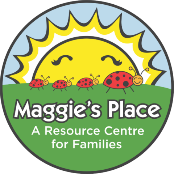 Ingredients:
½ cup		butter/margarine		    2 tbsp		oil			    1 cup		sugar			½ cup		cocoa powder2 tsp		vanilla1 		egg1 ⅓ cups	flour			    ½ tsp		baking powder ½ tsp		salt	⅓ cup		chocolate chipsMethod:In bowl, mix together cocoa powder, sugar, butter and oil. Beat in egg and vanilla until well mixed.In second bowl, mix flour, baking powder and salt together. Mix wet and dry ingredients together. Stir in chocolate chips.Scoop dough out onto parchment or silicone lined baking sheets.Bake @ 350⁰ for 12mins. 